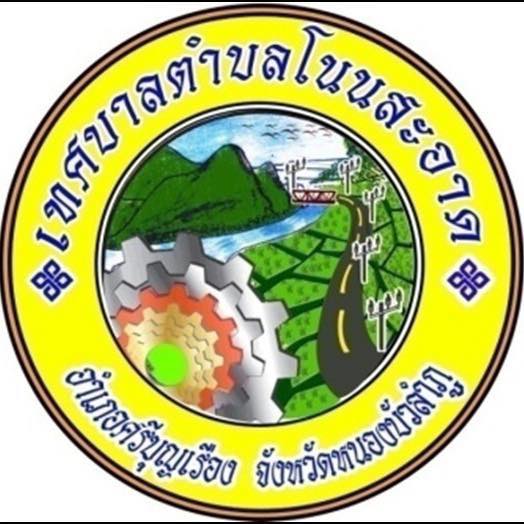 มาตรการส่งเสริมคุณธรรมและความโปร่งใส ประจำปีงบประมาณ พ.ศ. 2566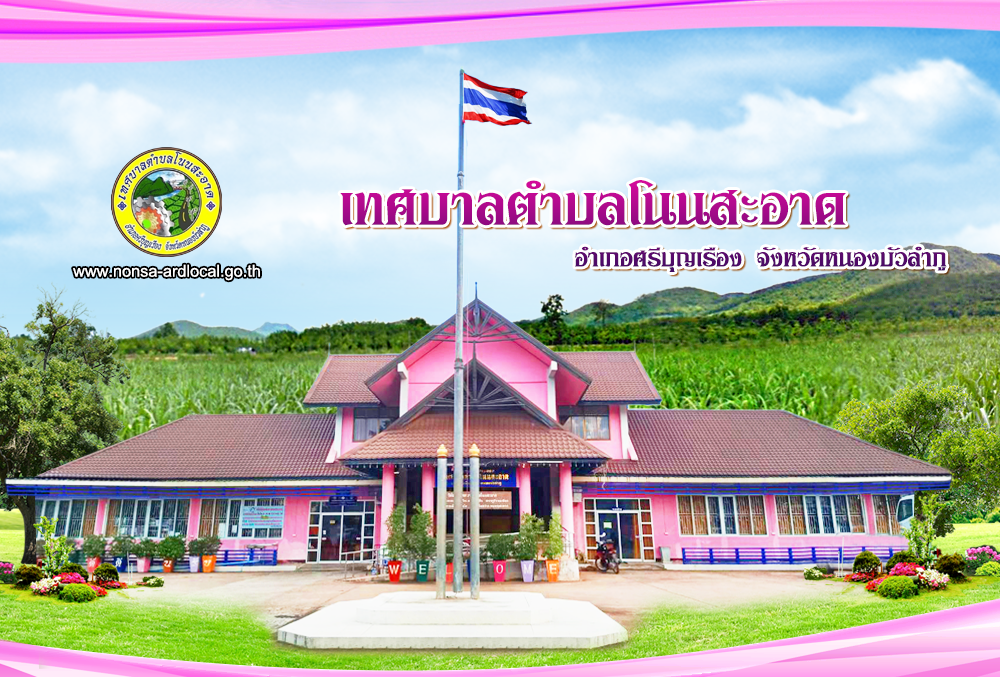 เทศบาลตำบลโนนสะอาดอำเภอศรีบุญเรือง จังหวัดหนองบัวลำภูมาตรการสงเสริมคุณธรรมและความโปรงใส ประจำปงบประมาณ พ.ศ. 2566เทศบาลตำบลโนนสะอาด อำเภอศรีบุญเรือง จังหวัดหนองบัวลำภู*******************************1. การวิเคราะหผลการประเมิน ITA ของ เทศบาลตำบลโนนสะอาด อำเภอศรีบุญเรือง จังหวัดหนองบัวลำภู ปงบประมาณ พ.ศ. 2565 จากผลการประเมิน ITA ในปงบประมาณ พ.ศ. 2565 ของ เทศบาลตำบลโนนสะอาด อำเภอศรีบุญเรือง จังหวัดหนองบัวลำภู พบวามีผลคะแนน 88.99 คะแนน อยูในระดับ A ดังนี้
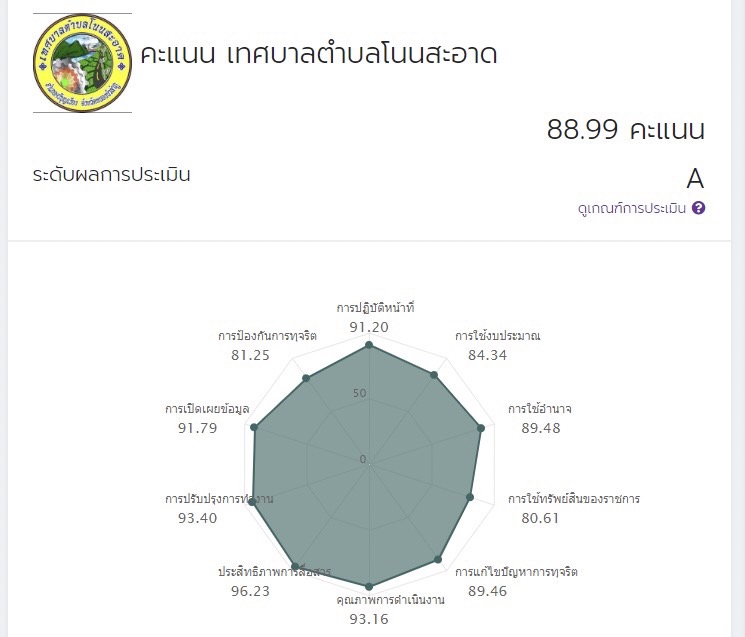 -2-โดยวิเคราะห์ผลการประเมินแต่ละตัวชี้วัด ได้ดังนี้แบบวัดการรับรู้ของผู้มีส่วนได้เสียภายใน (IIT)-3-แบบวัดการรับรู้ของผู้มีส่วนได้เสียภายนอก (EIT)แบบวัดการเปิดเผยข้อมูลสาธารณะ (OIT)2. ข้อเสนอแนะในการพัฒนาคุณธรรมและความโปร่งใสในปีงบประมาณ พ.ศ. 2565                           จากการประชุมของเทศบาลตำบลโนนสะอาด เมื่อวันที่ 20 มกราคม 2566 ผู้บริหารและ เจ้าหน้าที่ได้ร่วมกันพิจารณาเพื่อกำหนดมาตรการในการส่งเสริมคุณธรรมและความโปร่งใสของ ดังนี้ตัวชี้วัดของการประเมิน ITAประเด็นที่ต้องแก้ไข/ปรับปรุง1. การปฏิบัติหน้าที่                     91.20 คะแนน            จากผลคะแนนในแบบ วัด IIT ซึ่งเป็นการประเมินผลการรับรู้ของบุคลากรภายใน มีประเด็นที่ต้อง ดำเนินการปรับปรุง ดังนี้1.หาวิธีการแนวทางในการปลูกจิตสำนึกให้กับนักการเมืองซึ่งเป็นกลุ่ม/คณะ ที่มีส่วนในการให้องค์กรกระทำผิด เนื่องจากมีอำนาจในการควบคุมบังคับบัญชาเป็นใหญ่ในองค์กร ลุแก่อำนาจเป็นผลให้องค์กรถูกตรวจสอบ/ร้องเรียน เกิดความไม่สุจริตขาดความน่าเชื่อถือ	2.ควรมีการมอบหมายให้ทั่วถึงทุกตำแหน่ง เพื่อไม่ให้งานตกอยู่กับบุคคลใดบุคคลหนึ่ง และประเมินผลการปฎิบัติงานอย่างเป็นธรรม โดยนำหลักธรรมภิมาบาลมาประกอบในงานทุกๆงานในเทศบาล	3.การปฎิบัติงานควรใช้ระบบอิเล็กทรอนิกส์ ทั้งระบบตั้งแต่กระบวนต้นถึงกระบวนการสุดท้าย เพื่อง่ายต่อการตรวจสอบ	4.ให้หน่วยงานอื่นที่ให้ อปท.ดำเนินการ ควรศึกษาระเบียบการเบิกจ่ายให้ครบถ้วน ถูกต้อง ไม่ให้เกิดปัญหาในอนาคต2. การใช้งบประมาณ                   84.34 คะแนน           จากผลคะแนนในแบบ วัด IIT ซึ่งเป็นการประเมินผลการรับรู้ของบุคลากรภายใน มีประเด็นที่ต้อง ดำเนินการปรับปรุง ดังนี้1.หาวิธีการแนวทางในการปลูกจิตสำนึกให้กับนักการเมืองซึ่งเป็นกลุ่ม/คณะ ที่มีส่วนในการให้องค์กรกระทำผิด เนื่องจากมีอำนาจในการควบคุมบังคับบัญชาเป็นใหญ่ในองค์กร ลุแก่อำนาจเป็นผลให้องค์กรถูกตรวจสอบ/ร้องเรียน เกิดความไม่สุจริตขาดความน่าเชื่อถือ	2.ควรมีการมอบหมายให้ทั่วถึงทุกตำแหน่ง เพื่อไม่ให้งานตกอยู่กับบุคคลใดบุคคลหนึ่ง และประเมินผลการปฎิบัติงานอย่างเป็นธรรม โดยนำหลักธรรมภิมาบาลมาประกอบในงานทุกๆงานในเทศบาล	3.การปฎิบัติงานควรใช้ระบบอิเล็กทรอนิกส์ ทั้งระบบตั้งแต่กระบวนต้นถึงกระบวนการสุดท้าย เพื่อง่ายต่อการตรวจสอบ	4.ให้หน่วยงานอื่นที่ให้ อปท.ดำเนินการ ควรศึกษาระเบียบการเบิกจ่ายให้ครบถ้วน ถูกต้อง ไม่ให้เกิดปัญหาในอนาคต3. การใช้อำนาจ                         89.48 คะแนน           จากผลคะแนนในแบบ วัด IIT ซึ่งเป็นการประเมินผลการรับรู้ของบุคลากรภายใน มีประเด็นที่ต้อง ดำเนินการปรับปรุง ดังนี้1.หาวิธีการแนวทางในการปลูกจิตสำนึกให้กับนักการเมืองซึ่งเป็นกลุ่ม/คณะ ที่มีส่วนในการให้องค์กรกระทำผิด เนื่องจากมีอำนาจในการควบคุมบังคับบัญชาเป็นใหญ่ในองค์กร ลุแก่อำนาจเป็นผลให้องค์กรถูกตรวจสอบ/ร้องเรียน เกิดความไม่สุจริตขาดความน่าเชื่อถือ	2.ควรมีการมอบหมายให้ทั่วถึงทุกตำแหน่ง เพื่อไม่ให้งานตกอยู่กับบุคคลใดบุคคลหนึ่ง และประเมินผลการปฎิบัติงานอย่างเป็นธรรม โดยนำหลักธรรมภิมาบาลมาประกอบในงานทุกๆงานในเทศบาล	3.การปฎิบัติงานควรใช้ระบบอิเล็กทรอนิกส์ ทั้งระบบตั้งแต่กระบวนต้นถึงกระบวนการสุดท้าย เพื่อง่ายต่อการตรวจสอบ	4.ให้หน่วยงานอื่นที่ให้ อปท.ดำเนินการ ควรศึกษาระเบียบการเบิกจ่ายให้ครบถ้วน ถูกต้อง ไม่ให้เกิดปัญหาในอนาคต4. การใช้ทรัพย์สินของทางราชการ   80.61 คะแนน           จากผลคะแนนในแบบ วัด IIT ซึ่งเป็นการประเมินผลการรับรู้ของบุคลากรภายใน มีประเด็นที่ต้อง ดำเนินการปรับปรุง ดังนี้1.หาวิธีการแนวทางในการปลูกจิตสำนึกให้กับนักการเมืองซึ่งเป็นกลุ่ม/คณะ ที่มีส่วนในการให้องค์กรกระทำผิด เนื่องจากมีอำนาจในการควบคุมบังคับบัญชาเป็นใหญ่ในองค์กร ลุแก่อำนาจเป็นผลให้องค์กรถูกตรวจสอบ/ร้องเรียน เกิดความไม่สุจริตขาดความน่าเชื่อถือ	2.ควรมีการมอบหมายให้ทั่วถึงทุกตำแหน่ง เพื่อไม่ให้งานตกอยู่กับบุคคลใดบุคคลหนึ่ง และประเมินผลการปฎิบัติงานอย่างเป็นธรรม โดยนำหลักธรรมภิมาบาลมาประกอบในงานทุกๆงานในเทศบาล	3.การปฎิบัติงานควรใช้ระบบอิเล็กทรอนิกส์ ทั้งระบบตั้งแต่กระบวนต้นถึงกระบวนการสุดท้าย เพื่อง่ายต่อการตรวจสอบ	4.ให้หน่วยงานอื่นที่ให้ อปท.ดำเนินการ ควรศึกษาระเบียบการเบิกจ่ายให้ครบถ้วน ถูกต้อง ไม่ให้เกิดปัญหาในอนาคต5. การแก้ไขปัญหาการทุจริต          89.46 คะแนน           จากผลคะแนนในแบบ วัด IIT ซึ่งเป็นการประเมินผลการรับรู้ของบุคลากรภายใน มีประเด็นที่ต้อง ดำเนินการปรับปรุง ดังนี้1.หาวิธีการแนวทางในการปลูกจิตสำนึกให้กับนักการเมืองซึ่งเป็นกลุ่ม/คณะ ที่มีส่วนในการให้องค์กรกระทำผิด เนื่องจากมีอำนาจในการควบคุมบังคับบัญชาเป็นใหญ่ในองค์กร ลุแก่อำนาจเป็นผลให้องค์กรถูกตรวจสอบ/ร้องเรียน เกิดความไม่สุจริตขาดความน่าเชื่อถือ	2.ควรมีการมอบหมายให้ทั่วถึงทุกตำแหน่ง เพื่อไม่ให้งานตกอยู่กับบุคคลใดบุคคลหนึ่ง และประเมินผลการปฎิบัติงานอย่างเป็นธรรม โดยนำหลักธรรมภิมาบาลมาประกอบในงานทุกๆงานในเทศบาล	3.การปฎิบัติงานควรใช้ระบบอิเล็กทรอนิกส์ ทั้งระบบตั้งแต่กระบวนต้นถึงกระบวนการสุดท้าย เพื่อง่ายต่อการตรวจสอบ	4.ให้หน่วยงานอื่นที่ให้ อปท.ดำเนินการ ควรศึกษาระเบียบการเบิกจ่ายให้ครบถ้วน ถูกต้อง ไม่ให้เกิดปัญหาในอนาคต           จากผลคะแนนในแบบ วัด IIT ซึ่งเป็นการประเมินผลการรับรู้ของบุคลากรภายใน มีประเด็นที่ต้อง ดำเนินการปรับปรุง ดังนี้1.หาวิธีการแนวทางในการปลูกจิตสำนึกให้กับนักการเมืองซึ่งเป็นกลุ่ม/คณะ ที่มีส่วนในการให้องค์กรกระทำผิด เนื่องจากมีอำนาจในการควบคุมบังคับบัญชาเป็นใหญ่ในองค์กร ลุแก่อำนาจเป็นผลให้องค์กรถูกตรวจสอบ/ร้องเรียน เกิดความไม่สุจริตขาดความน่าเชื่อถือ	2.ควรมีการมอบหมายให้ทั่วถึงทุกตำแหน่ง เพื่อไม่ให้งานตกอยู่กับบุคคลใดบุคคลหนึ่ง และประเมินผลการปฎิบัติงานอย่างเป็นธรรม โดยนำหลักธรรมภิมาบาลมาประกอบในงานทุกๆงานในเทศบาล	3.การปฎิบัติงานควรใช้ระบบอิเล็กทรอนิกส์ ทั้งระบบตั้งแต่กระบวนต้นถึงกระบวนการสุดท้าย เพื่อง่ายต่อการตรวจสอบ	4.ให้หน่วยงานอื่นที่ให้ อปท.ดำเนินการ ควรศึกษาระเบียบการเบิกจ่ายให้ครบถ้วน ถูกต้อง ไม่ให้เกิดปัญหาในอนาคต6. คุณภาพการดำเนินงาน             93.16 คะแนน           จากผลคะแนนใน แบบ วัด EIT ซึ่งเป็นการประเมินผลการรับรู้ของผู้รับบริการที่มีต่อคุณภาพและมาตรฐานการให้บริการ มีประเด็นที่ต้องดำเนินการปรับปรุง ดังนี้1.พัฒนาขึ้นเรื่อยๆ7. ประสิทธิภาพการสื่อสาร            96.23 คะแนน           จากผลคะแนนใน แบบ วัด EIT ซึ่งเป็นการประเมินผลการรับรู้ของผู้รับบริการที่มีต่อคุณภาพและมาตรฐานการให้บริการ มีประเด็นที่ต้องดำเนินการปรับปรุง ดังนี้1.พัฒนาขึ้นเรื่อยๆ8. การปรับปรุงการทำงาน            93.40 คะแนน           จากผลคะแนนใน แบบ วัด EIT ซึ่งเป็นการประเมินผลการรับรู้ของผู้รับบริการที่มีต่อคุณภาพและมาตรฐานการให้บริการ มีประเด็นที่ต้องดำเนินการปรับปรุง ดังนี้1.พัฒนาขึ้นเรื่อยๆ           จากผลคะแนนใน แบบ วัด EIT ซึ่งเป็นการประเมินผลการรับรู้ของผู้รับบริการที่มีต่อคุณภาพและมาตรฐานการให้บริการ มีประเด็นที่ต้องดำเนินการปรับปรุง ดังนี้1.พัฒนาขึ้นเรื่อยๆ9. การเปิดเผยข้อมูล                    91.79 คะแนน             จากผลคะแนนในแบบวัด OIT การเปิดเผยข้อมูล สาธารณะพบว่ามีประเด็นที่ต้องมีการพัฒนาการแก้ไขปัญหาการทุจริต พบว่าผู้บริหาร ยังให้ความสำคัญในการป้องกันการทุจริต บุคลากรยัง ขาดความเชื่อมั่นในการร้องเรียน เมื่อพบเห็นการทุจริต ยังขาดบุคลากรที่ปฏิบัติงานในด้านการตรวจสอบภายในในการชี้แนะ แนะนำ แนวทางปฏิบัติงานที่ถูกต้อง เพื่อป้องกันการทุจริตในหน่วยงาน10. การป้องกันการทุจริต              81.25 คะแนน             จากผลคะแนนในแบบวัด OIT การเปิดเผยข้อมูล สาธารณะพบว่ามีประเด็นที่ต้องมีการพัฒนาการแก้ไขปัญหาการทุจริต พบว่าผู้บริหาร ยังให้ความสำคัญในการป้องกันการทุจริต บุคลากรยัง ขาดความเชื่อมั่นในการร้องเรียน เมื่อพบเห็นการทุจริต ยังขาดบุคลากรที่ปฏิบัติงานในด้านการตรวจสอบภายในในการชี้แนะ แนะนำ แนวทางปฏิบัติงานที่ถูกต้อง เพื่อป้องกันการทุจริตในหน่วยงาน             จากผลคะแนนในแบบวัด OIT การเปิดเผยข้อมูล สาธารณะพบว่ามีประเด็นที่ต้องมีการพัฒนาการแก้ไขปัญหาการทุจริต พบว่าผู้บริหาร ยังให้ความสำคัญในการป้องกันการทุจริต บุคลากรยัง ขาดความเชื่อมั่นในการร้องเรียน เมื่อพบเห็นการทุจริต ยังขาดบุคลากรที่ปฏิบัติงานในด้านการตรวจสอบภายในในการชี้แนะ แนะนำ แนวทางปฏิบัติงานที่ถูกต้อง เพื่อป้องกันการทุจริตในหน่วยงานมาตรการ/แนวทางวิธีการดำเนินการผู้รับผิดชอบผู้รับผิดชอบดำเนินการการติดตามผล1. การเผยแพร่ข้อมูลการใช้จ่ายงบประมาณให้บุคลากรและประชาชนได้รับทราบ1.จัดทำมาตรการในการ เผยแพร่ข้อมูลที่เกี่ยวข้องกับ การใช้จ่ายงบประมาณ2.เผยแพร่ข้อมูลที่เกี่ยวข้อง กับการใช้จ่ายงบประมาณให้ บุคลากรและประชาชนทราบสำนักปลัด กองคลังตุลาคม ถึง มีนาคม 2566รายงานผลการดำเนินการใน การประชุม ประจำเดือน เมษายน 25662. การพัฒนา ความรู้ในการใช้ ทรัพย์สินของทาง ราชการการอบรม/ให้ความรู้ บุคลากรในขั้นตอนและ วิธีการของการนำทรัพย์สิน ของทางราชการไปใช้กองคลังตุลาคม ถึง มีนาคม 2566รายงานผลการดำเนินการใน การประชุม ประจำเดือน เมษายน 25663. มีระบบและช่อง ทางการรับเรื่องร้องเรียนที่มีประสิทธิภาพ (สะดวก/รวดเร็ว/ ตอบสนองในการ แก้ไข) กรณีบุคลากร เลือกปฏิบัติและ ให้บริการโดยไม่เป็นธรรม1. จัดทำระบบและช่องทางการรับเรื่องร้องเรียน กรณีบุคลากรเลือกปฏิบัติ และให้บริการที่ไม่เป็นธรรม เช่น ผ่านทางหมายเลข โทรศัพท์สื่อออนไลน์ และ เว็บไซต์ของหน่วยงาน 2. ประชาสัมพันธ์ช่องทาง การรับแจ้งเรื่องร้องเรียนให้ บุคลากรและประชาชนได้ ทราบสำนักปลัดเมษายน ถึงกันยายน 2566รายงานผลการดำเนินการใน การประชุม ประจำเดือน กันยายน 25664. จัดทำแผนผัง แสดงขั้นตอน ระยะเวลาการ ให้บริการประชาชน และระบุ ผู้รับผิดชอบงาน ให้บริการทุก กระบวนงาน1. จัดทำแผนผังแสดง ขั้นตอนระยะเวลาให้บริการ ประชาชนและระบุ ผู้รับผิดชอบงานให้บริการใน ทุกกระบวนงาน 2. เผยแพร่ประชาสัมพันธ์ให้ ประชาชนทราบผ่านช่องทาง ที่หลากหลาย เช่น เว็บไซต์ สื่อสังคมออนไลน์บอร์ดประชาสัมพันธ์จดหมายข่าวเสียงตามสาย หอกระจายข่าว ฯลฯสำนักปลัดเมษายน ถึงกันยายน 2566รายงานผลการดำเนินการใน การประชุม ประจำเดือน กันยายน 25665. สร้างช่องทาง การสื่อสารเพื่อ อำนวยความสะดวก ให้แก่ประชาชน ผู้รับบริการที่จะ ติดต่อสอบถามหรือ ขอข้อมูลหรือรับฟัง คำติชม/แสดงความ คิดเห็นเกี่ยวกับการ ดำเนินงาน/การให้ บริการของเทศบาลตำบล        จัดให้มีทางการสื่อสาร เพื่ออำนวยความสะดวก ให้แก่ประชาชนผู้รับบริการที่ จะติดต่อสอบถามหรือขอข้อมูลหรือรับฟังคำติชม/ แสดงความคิดเห็นเกี่ยวกับ การดำเนินการให้บริการของเทศบาลตำบลเช่น หมายเลข โทรศัพท์เฉพาะ เจ้าหน้าที่ ผู้รับผิดชอบการจัดตั้ง ศูนย์บริการร่วม ติดตั้ง กล่อง/ตู้รับฟังความคิดเห็น ของเทศบาลตำบล ฯลฯสำนักปลัดเมษายน ถึงกันยายน 2566รายงานผลการดำเนินการใน การประชุม ประจำเดือน กันยายน 2566